РОСТОВСКАЯ ОБЛАСТЬПредседатель Собрания депутатов - глава Усть-Донецкого городского поселенияПостановление«27» апреля 2021 года                                                                       № 01На основании части 4 статьи 12 Федерального закона от 6 октября 2003 года № 131-ФЗ «Об общих принципах организации местного самоуправления в Российской Федерации», статьи 10 Областного закона от 28 декабря 2005 года № 436-ЗС «О местном самоуправлении в Ростовской области», Устава муниципального образования «Усть-Донецкое городское поселение», в целях описания и утверждения границ муниципального образования «Усть-Донецкое городское поселение» в соответствии с требованиями градостроительного и земельного законодательства, а также с учетом мнения населения постановляю:1. Назначить публичные слушания по проекту решения Собрания депутатов Усть-Донецкого городского поселения «О целесообразности изменения границ муниципального образования «Усть-Донецкое городское поселение» на « 12 » мая 2021 года по адресу: р.п. Усть-Донецкий,                            ул. Портовая, 9 в 11 часов 00 минут. 2. Настоящее постановление вступает в силу со дня его официального опубликования (обнародования).3. Контроль за исполнением настоящего постановления оставляю за собой.Председатель Собрания депутатов-глава Усть-Донецкого городского поселения                                                                      В.Н. Скрипников                                          ПРОЕКТРОСТОВСКАЯ ОБЛАСТЬУсть-Донецкий районСобрание депутатов Усть-Донецкого городского поселения Решение «___» ________ 2021 года                                                                       № ______О целесообразности изменения границ муниципального образования «Усть-Донецкоегородское поселение»На основании части 4 статьи 12 Федерального закона от 6 октября 2003 года № 131-ФЗ «Об общих принципах организации местного самоуправления в Российской Федерации», статьи 10 Областного закона от 28 декабря 2005 года № 436-ЗС «О местном самоуправлении в Ростовской области», Устава муниципального образования «Усть-Донецкое городское поселение», в целях описания и утверждения границ муниципального образования «Усть-Донецкое городское поселение» в соответствии с требованиями градостроительного и земельного законодательства, а также с учетом мнения населения Собрание депутатов Усть-Донецкого городского поселения решило:1. Признать целесообразным изменение границ муниципального образования «Усть-Донецкое городское поселение» согласно приложению к настоящему решению путем включения в состав территории Усть-Донецкого городского поселения земельного участка площадью 0,91 га из состава территории Апаринского сельского поселения. 2. Настоящее решение вступает в силу со дня его официального опубликования (обнародования).3. Контроль за исполнением настоящего решения возложить на председателя Собрания депутатов - главу Усть-Донецкого городского поселения В.Н. Скрипникова.Председатель Собрания депутатов-глава Усть-Донецкого городского поселения                                                                      В.Н. Скрипников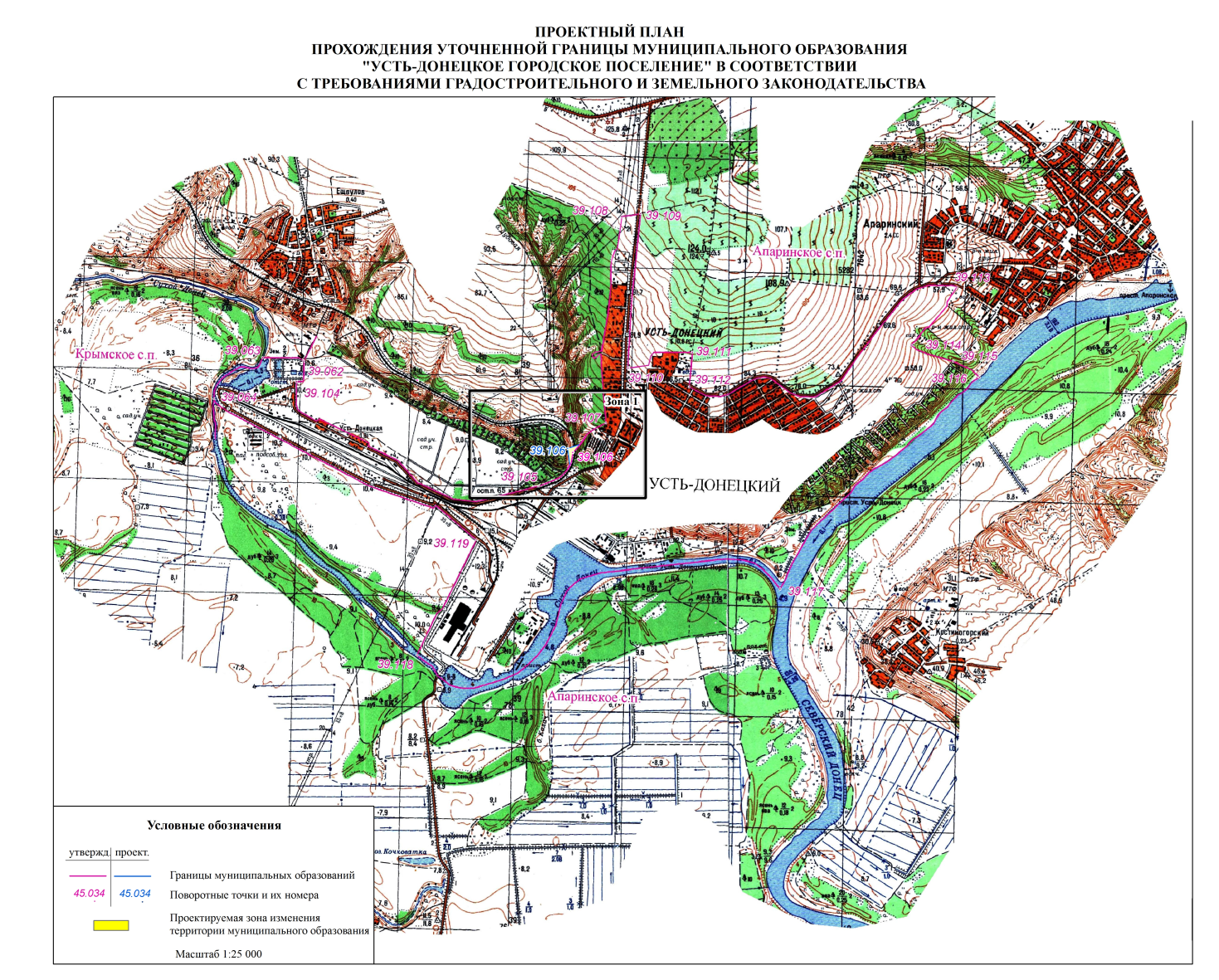 О назначении публичных слушаний по вопросу рассмотрения проекта решения Собрания депутатов Усть-Донецкого городского поселения «О целесообразности изменения границ муниципального образования «Усть-Донецкое городское поселение»Приложение к постановлениюпредседателя Собрания депутатов - главы Усть-Донецкого городского поселенияот «27» апреля  2021 года № 01«О назначении публичных слушаний по вопросу рассмотрения проекта решения Собрания депутатов Усть-Донецкого городского поселения «О целесообразности изменения границ муниципального образования «Усть-Донецкое городское поселение»Приложение к решению Собрания депутатов Усть-Донецкого городского поселенияот «___» __________ 2021 года № ____«О целесообразности изменения границ муниципального образования «Усть-Донецкое городское поселение»